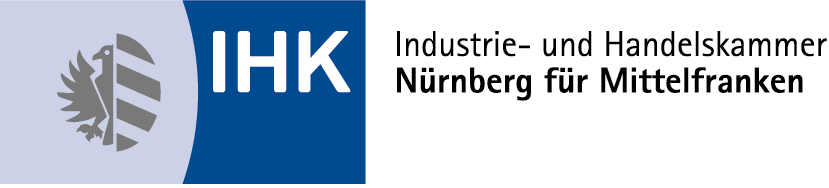 Anlage 1BESTÄTIGUNG DES AUSBILDUNGSBETRIEBESgemäß § 11 Abs. 1 der Prüfungsordnung derIndustrie- und Handelskammer Nürnberg für Mittelfrankenzum Antrag auf vorzeitige Zulassung zur AbschlussprüfungAbschlussprüfung	 Sommer	 Winter	Jahr 20     Dem/Der Auszubildenden      Ausbildungsberuf:      wird bescheinigt,	* dass die betrieblichen Leistungen eine Zulassung zur Abschlussprüfung recht-	   fertigen.Durch die Ausbildungsstätte wird sichergestellt, dass alle Ausbildungsinhalte (Fertigkeiten und Kenntnisse) der Ausbildungsordnung bis zum Zeitpunkt der Abschlussprüfung in hin-reichendem Maße vermittelt werden.	* dass die betrieblichen Leistungen eine Zulassung zur Abschlussprüfung nicht 	   rechtfertigen.Begründung:Bemerkungen:Wir versichern, vorstehende Angaben nach bestem Wissen und Gewissen gemacht zu haben.______________________________	_____________________________________Ort, Datum	Unterschrift/Stempel des Ausbildungs-		betriebes* Zutreffendes bitte ankreuzen